3. HRVATSKI JEZIKSveti Nikola – govorna vježbaJučer je netko posjetio vaše domove i zasigurno ostavio nešto za svakoga od vas u vašim očišćenim čizmicama.Kako je prošao vaš dan povodom svetog Nikole?Što vam je sveti Nikola donio?Kako ste se osjećali?Danas ćemo zato razgovarati o njemu, o svetome Nikoli, ali tako da ćete vi glumiti novinare i ispričat ćete gledateljima (to neka budu vaši roditelji, djedovi i bake ili netko drugi od ukućana) koju je ustanovu sveti Nikola posjetio i što je odlučio darovati. Odaberite jednu od sljedećih ustanova i osmislite kratku priču o posjeti svetog Nikole jednoj od tih ustanova: dječjoj bolnici, školi, knjižnici, lutkarskom kazalištu, sportskoj dvorani. Vodite se sljedećim pitanjima pri smišljanju svoje novinarske priče.Tko je sveti Nikola?Koju je ustanovu posjetio?Zašto je odabrao baš tu ustanovu?Koga je tamo vidio, susreo?Što je odlučio darovati?Je li ga pri tome netko vidio?Kako se on osjećao?Kako su se osjećali oni koji su dobili darove?Nakon što ste osmislili svoju priču i ispričali je svojim ukućanima, zamolite nekoga od njih da s vama odglume razgovor svetoga Nikole i novinara. Vi budite novinar, a on ili ona neka bude sveti Nikola tako da čujete koju bi oni ustanovu posjetili da su na mjestu svetoga Nikole.Pitajte ga neka od sljedećih pitanja, a možete dodati i svoja.Koju ste ustanovu posjetili?Koga ste tamo darivali?Kako ste se osjećali?DOMAĆA ZADAĆA:S obzirom da smo na današnjem satu puno razgovarali i ništa nismo pisali, za domaću zadaću imate listić u kojem ćete ponoviti čitati i pisati slova koja smo do sad naučili.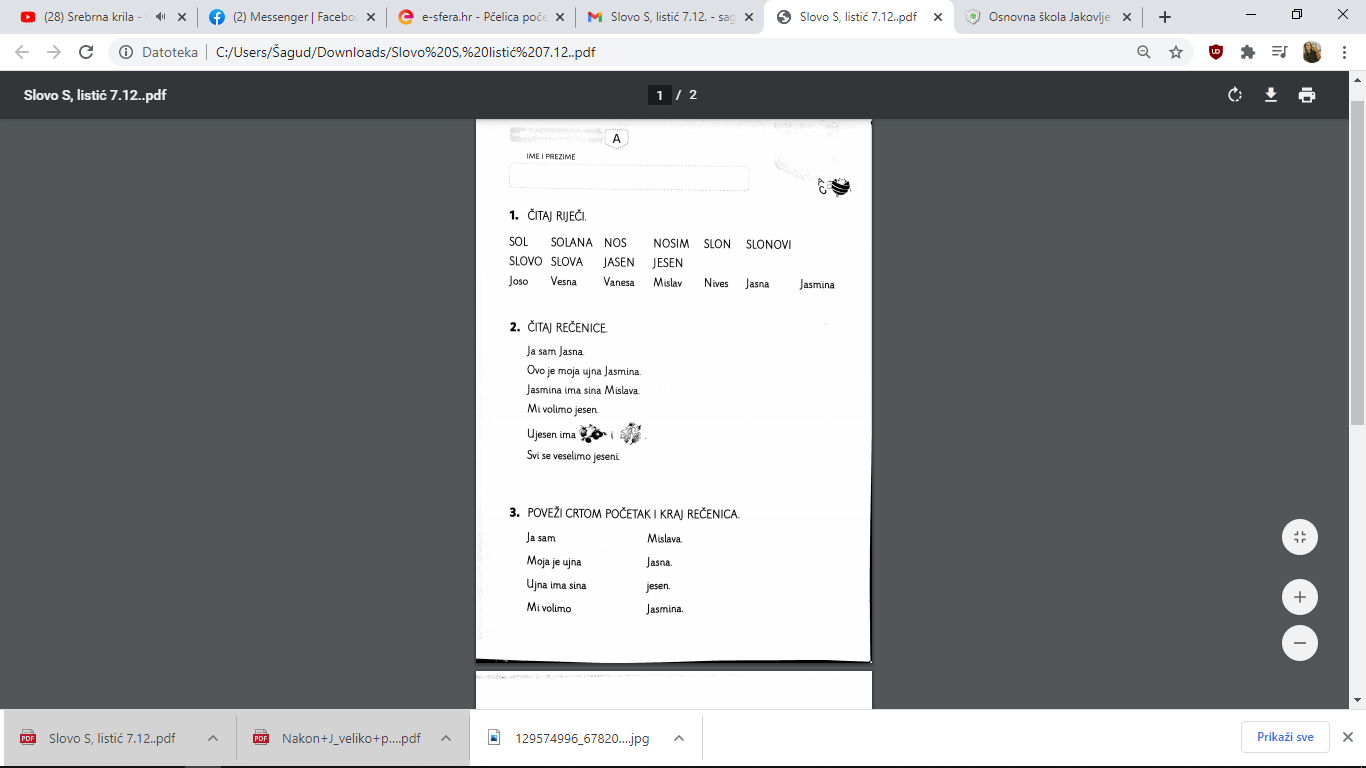 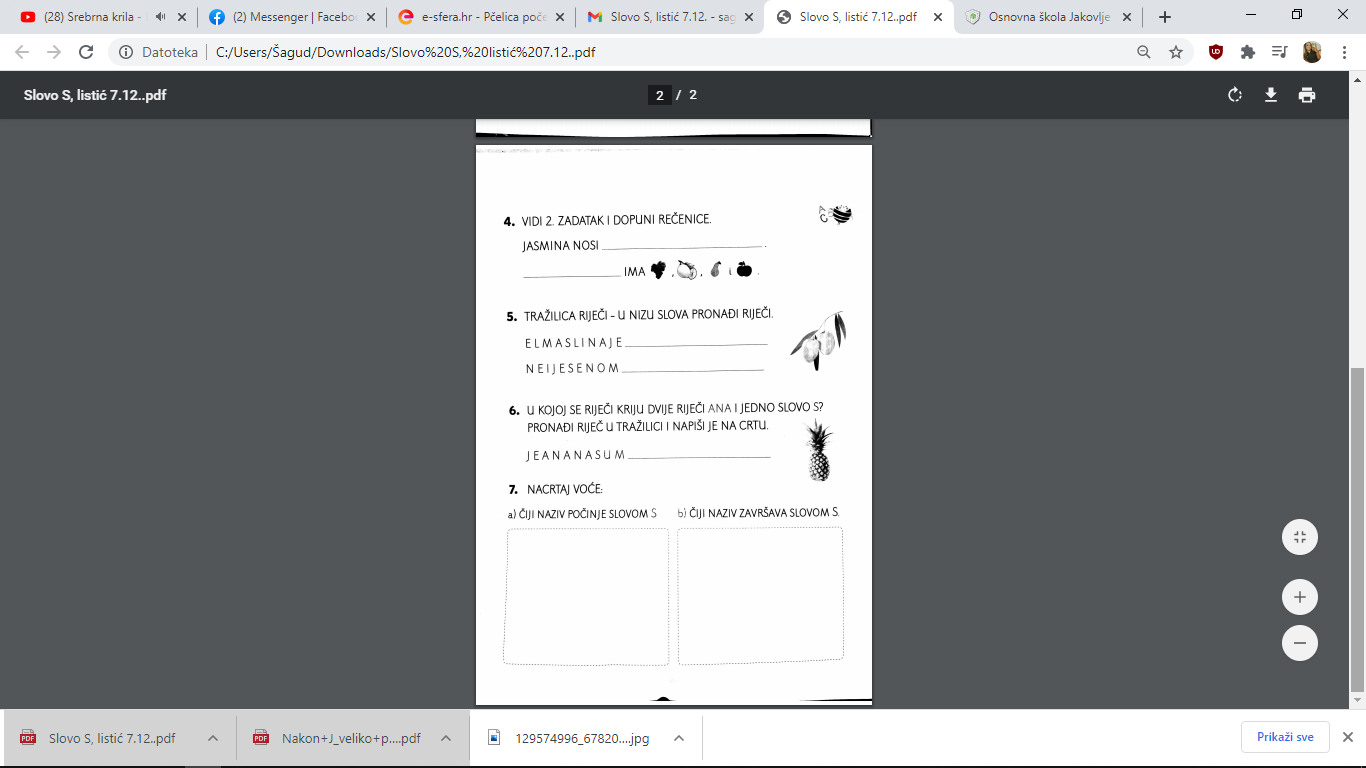 